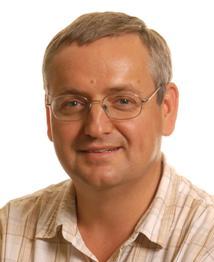 Prof. Petr KrálDepartment of Chemistry MC 111
University of Illinois at Chicago
845 West Taylor Street
Chicago, IL 60607, USA
Tel: (312) 996-6318
FAX: (312) 996-0431
E-mail: pkral[at]uic.eduHonorary Professor, The University of Queensland, AustraliaAdjunct Professor, Department of Biopharmaceutical Sciences, University of Illinois at Chicago, Adjunct Professor, Department of Physics, University of Illinois at ChicagoResearch in our theory group is devoted to modeling of realistic nanosystems in close collaboration with experimentalists. We use quantum and classical (atomistic and coarse-grained) molecular dynamics (MD) simulations, Monte Carlo and other techniques to model molecular and nanoparticle self-assembly, storage, transport, delivery, and (bio)-activity. We also study electronic structures and transport properties of complex nanosystems. The calculations are performed on our multiprocessor and GPU clusters and on national supercomputers.Pozvánka na seminářodd.MOLEKULÁRNÍ ELEKTROCHEMIEaELEKTROCHEMICKÝCH MATERIÁLŮv pátek 30.6. v 10:30 hod v zasedací místnosti 108Prof. Petr Král (University of Illinois at Chicago)Modeling of Nanoparticles Self-assembly into Functional SuperstructuresFirst, we briefly discuss our pioneering studies of self-assembly and nanofluidics in graphitic systems [1]. Next, we present our recent hybrid modeling of nanoparticles formation and self-assembly in liquid cells, done in collaboration with experimentalists [2]. Then, we present atomistic molecular dynamics (MD) simulations [3] and mean-field Monte Carlo [4] modeling of nanoparticles self-assembly into chiral ribbons, magnetic helices, hollow shells, nanoreactors, and porous layers. [1] K. Sint et al., JACS 130, 16448 (2008); N. Patra et al., Nano Lett. 9, 3766 (2009).[2] N. Duane Loh et al., Nat. Chem. 9, 77 (2017); G. Lin et al., ACS Nano 10, 7443 (2016).[3] J. Yeom et al., Nat. Mat. 14, 66 (2015); H. Zhao et al., Nat. Nanotech. 11, 82 (2016);       M. Yang et al., Nat. Chem. 9, 287 (2016); T. Udayabhaskararao, submitted.[4] G. Singh et al., Science 345, 1149 (2014).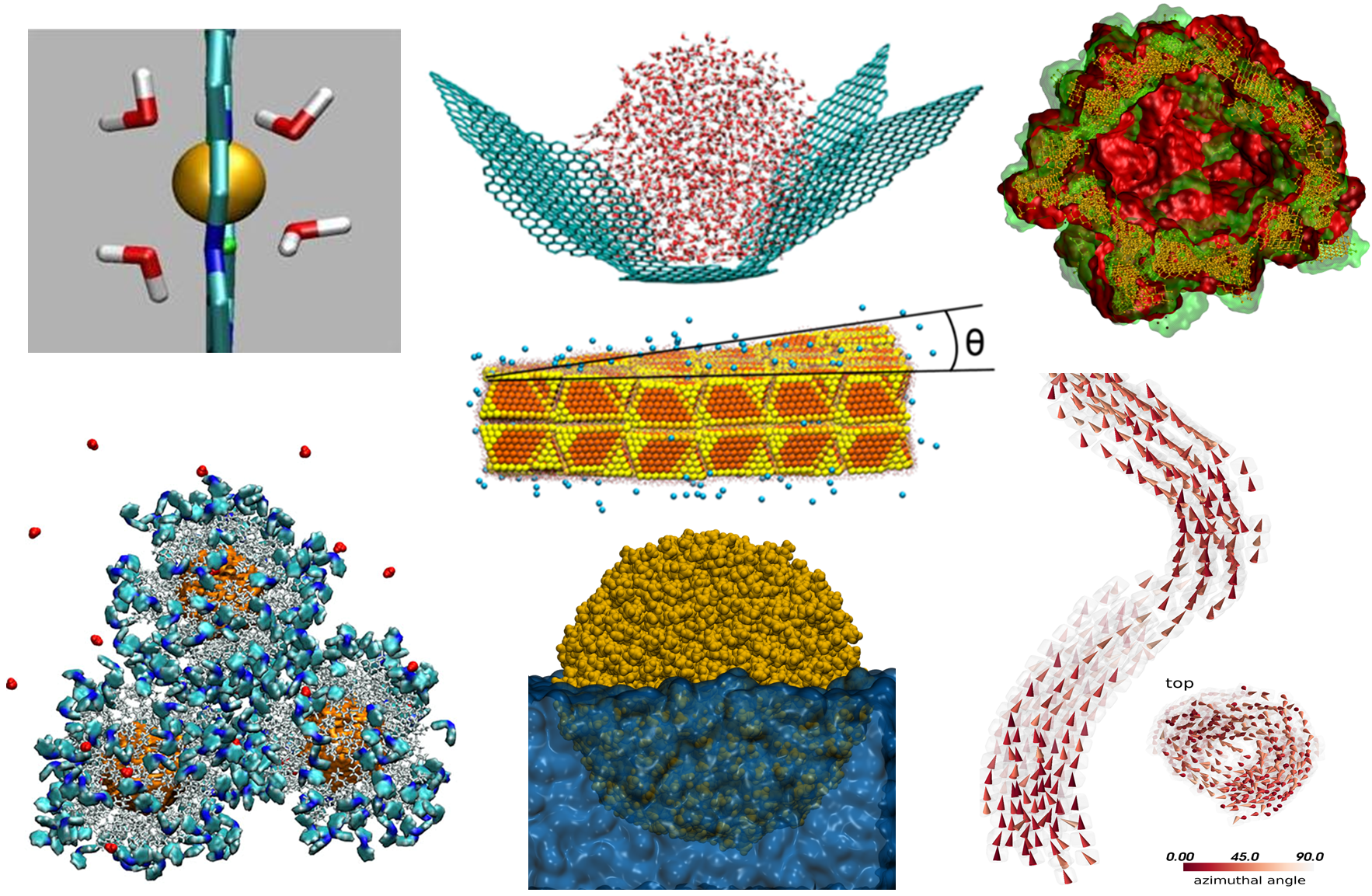 